Солнышко в январе    25 января в старину называли днем Татьяны Крещенской или праздником «Солныш». Считалось, что даже в пасмурную погоду  хоть на минутку в этот день на небе появляется солнышко, освещая всё вокруг своим благодатным светом. Отдавая дань русским традициям, в этот день дети играли в игры, водили  хороводы с весёлым и добрым Солнышком! Каждый ребёнок имел возможность побыть в роли Солнышка, проявляя свои  творческие способности.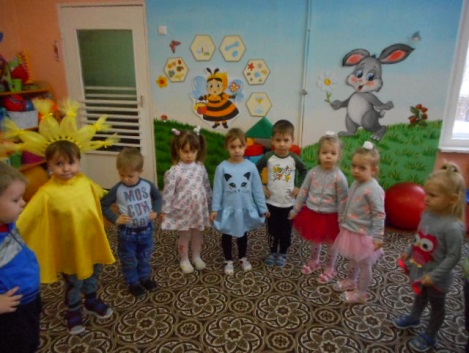 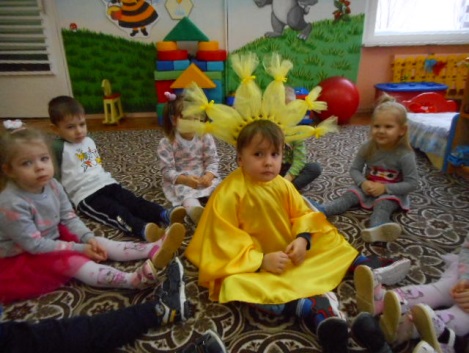 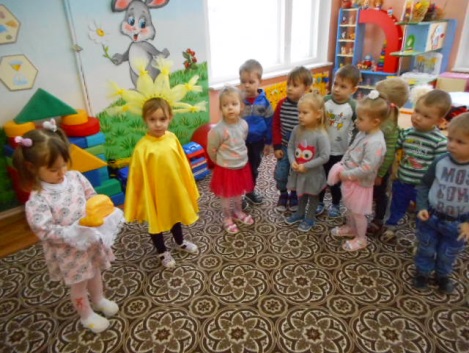 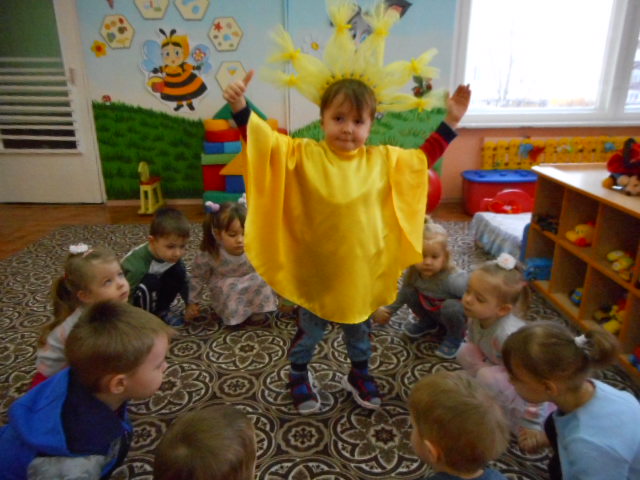 